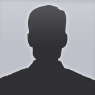 Job Seeker First Name / CV No: Click to send CV No & get contact details of candidate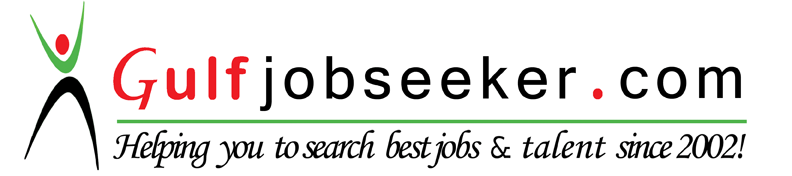 OverviewOverviewOverview2009–2012BSC (MCHCS) IN Mathematical, Computer Hardware & Computer SciencesOsmania University – Nizam College (autonomous) Faculty of Science,Hyderabad, IndiaDegree: Second Class2012 - 2014Smart ICBM College of Business ManagementAffiliated to Punjab Technical University MBA (Specialization in IT) (Under Processing...)EDUCATIONAL QUALIFICATIONSEDUCATIONAL QUALIFICATIONSEDUCATIONAL QUALIFICATIONS2011                Zoom Technologies Institute ,Hyderabad, India : Cisco certified Network Associate , MCITP2014 Cisco Certification ,Cisco Certified  Network Associate Routing  and Switching2014I planet institute, Hyderabad, India ... Cisco Certified Network Professional2014Firewall Zone institute of Information Technology, Hyderabad, India, MCSE 20122014Net metric Solutions, Hyderabad, India ... Cisco Certified Network Associate –Security & Cisco Certified Network Professional –SecurityProfessional CertificatesProfessional CertificatesProfessional Certificates2015Cisco Certified Network Associate & Cisco certified Network Professional (Routing and Switching)2015Cisco Certified Network Associate & Cisco certified Network Professional (Security )    2012	MCSE2008	MCITPOther Skills and LanguagesOther Skills and LanguagesOther Skills and LanguagesLanguages	English , Arabic , UrdoOther Skills	reading , speaking , writingTyping skill,  Microsoft Office Suite, Communication